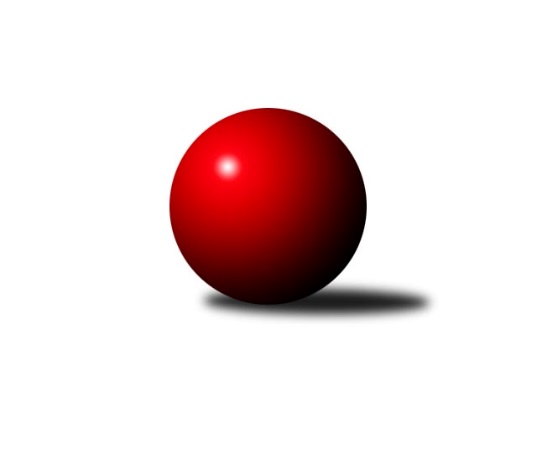 Č.3Ročník 2022/2023	2.10.2022Nejlepšího výkonu v tomto kole: 2697 dosáhlo družstvo: TJ Lokomotiva Ústí n. L. BSeveročeská divize 2022/2023Výsledky 3. kolaSouhrnný přehled výsledků:TJ Jiskra Nový Bor	- SK Skalice	7:1	2493:2357	8.0:4.0	30.9.TJ Lokomotiva Ústí n. L. B	- TJ Kovostroj Děčín	6:2	2697:2613	9.0:3.0	30.9.SKK Bohušovice B	- TJ Lokomotiva Liberec	3:5	2568:2603	7.0:5.0	30.9.TJ VTŽ Chomutov	- SK Verneřice	1:7	2595:2689	4.0:8.0	1.10.TJ KK Louny	- ASK Lovosice		dohrávka		8.10.SK Šluknov	- KO Česká Kamenice		dohrávka		9.10.Tabulka družstev:	1.	TJ Lokomotiva Ústí n. L. B	3	3	0	0	20.0 : 4.0 	24.0 : 12.0 	 2672	6	2.	TJ Jiskra Nový Bor	3	3	0	0	19.0 : 5.0 	21.0 : 15.0 	 2564	6	3.	TJ Lokomotiva Liberec	3	3	0	0	17.0 : 7.0 	20.0 : 16.0 	 2604	6	4.	SKK Bohušovice B	3	2	0	1	16.0 : 8.0 	21.5 : 14.5 	 2528	4	5.	SK Verneřice	3	2	0	1	13.0 : 11.0 	18.0 : 18.0 	 2650	4	6.	SK Šluknov	2	1	0	1	9.0 : 7.0 	10.0 : 14.0 	 2539	2	7.	TJ VTŽ Chomutov	3	1	0	2	6.0 : 18.0 	15.0 : 21.0 	 2568	2	8.	TJ KK Louny	1	0	0	1	2.0 : 6.0 	5.0 : 7.0 	 2564	0	9.	KO Česká Kamenice	2	0	0	2	6.0 : 10.0 	12.0 : 12.0 	 2639	0	10.	ASK Lovosice	2	0	0	2	5.0 : 11.0 	11.0 : 13.0 	 2526	0	11.	TJ Kovostroj Děčín	2	0	0	2	3.0 : 13.0 	8.0 : 16.0 	 2550	0	12.	SK Skalice	3	0	0	3	4.0 : 20.0 	14.5 : 21.5 	 2406	0Podrobné výsledky kola:	 TJ Jiskra Nový Bor	2493	7:1	2357	SK Skalice	Michal Gajdušek	 	 186 	 214 		400 	 1:1 	 407 	 	221 	 186		Jiří Šácha	Lenka Kohlíčková	 	 188 	 241 		429 	 1:1 	 409 	 	220 	 189		Ladislav Javorek ml.	Petr Kohlíček	 	 216 	 200 		416 	 1:1 	 412 	 	207 	 205		Eduard Kezer ml.	Alena Dunková	 	 220 	 214 		434 	 1:1 	 409 	 	224 	 185		Oldřich Vlasák	Petr Kout	 	 200 	 202 		402 	 2:0 	 337 	 	180 	 157		Miroslava Löffelmannová	Martin Kortan	 	 209 	 203 		412 	 2:0 	 383 	 	195 	 188		Robert Häringrozhodčí: Petr KohlíčekNejlepší výkon utkání: 434 - Alena Dunková	 TJ Lokomotiva Ústí n. L. B	2697	6:2	2613	TJ Kovostroj Děčín	Milan Jaworek	 	 234 	 217 		451 	 2:0 	 440 	 	225 	 215		Vratislav Kubita	Tomáš Zahálka	 	 242 	 233 		475 	 2:0 	 418 	 	188 	 230		Roman Slavík	Jiří Šípek	 	 223 	 202 		425 	 2:0 	 407 	 	212 	 195		Radek Kandl	Michaela Šuterová	 	 248 	 221 		469 	 2:0 	 432 	 	225 	 207		Pavel Piskoř	Eugen Škurla	 	 222 	 215 		437 	 1:1 	 460 	 	221 	 239		Pavel Jablonický	Josef Málek	 	 224 	 216 		440 	 0:2 	 456 	 	232 	 224		Tomáš Novákrozhodčí: František AjmNejlepší výkon utkání: 475 - Tomáš Zahálka	 SKK Bohušovice B	2568	3:5	2603	TJ Lokomotiva Liberec	Jaroslav Ondráček	 	 220 	 214 		434 	 1:1 	 428 	 	199 	 229		Jana Susková	Milan Perníček	 	 210 	 241 		451 	 2:0 	 420 	 	206 	 214		Aleš Havlík	Roman Filip	 	 189 	 218 		407 	 1:1 	 444 	 	239 	 205		Luboš Dvořák	Martin Perníček	 	 209 	 231 		440 	 1:1 	 413 	 	225 	 188		Denisa Čermáková	Jakub Kroupa	 	 185 	 221 		406 	 1:1 	 460 	 	245 	 215		Jiří Pachl	Milan Slabý	 	 211 	 219 		430 	 1:1 	 438 	 	207 	 231		Václav Vlkrozhodčí: Magdalena ŠabatováNejlepší výkon utkání: 460 - Jiří Pachl	 TJ VTŽ Chomutov	2595	1:7	2689	SK Verneřice	Zbyněk Vytiska	 	 206 	 208 		414 	 1:1 	 415 	 	202 	 213		Martin Ledwoň	Petr Lukšík	 	 240 	 214 		454 	 1:1 	 441 	 	222 	 219		Patrik Kukeně	Ondřej Šmíd	 	 224 	 210 		434 	 1:1 	 451 	 	203 	 248		Daniel Sekyra	Dančo Bosilkov	 	 210 	 233 		443 	 0:2 	 485 	 	242 	 243		Lukáš Zítka	Stanislav Šmíd st.	 	 191 	 217 		408 	 0:2 	 434 	 	207 	 227		Miloslav Plíšek	Robert Suchomel st.	 	 216 	 226 		442 	 1:1 	 463 	 	253 	 210		Radek Machrozhodčí: Stanislav Šmíd st.Nejlepší výkon utkání: 485 - Lukáš ZítkaPořadí jednotlivců:	jméno hráče	družstvo	celkem	plné	dorážka	chyby	poměr kuž.	Maximum	1.	Tomáš Malec 	KO Česká Kamenice	476.00	314.0	162.0	2.0	2/2	(480)	2.	Václav Valenta  ml.	TJ KK Louny	476.00	325.0	151.0	5.0	1/1	(476)	3.	Tomáš Zahálka 	TJ Lokomotiva Ústí n. L. B	471.50	305.0	166.5	3.0	2/2	(488)	4.	Jakub Hudec 	ASK Lovosice	467.50	303.5	164.0	0.0	1/1	(486)	5.	Petr Vajnar 	SK Šluknov	462.50	300.5	162.0	1.5	2/2	(479)	6.	Alena Dunková 	TJ Jiskra Nový Bor	461.25	303.8	157.5	3.5	2/2	(488)	7.	Miloš Martínek 	KO Česká Kamenice	460.50	310.0	150.5	2.5	2/2	(473)	8.	Eugen Škurla 	TJ Lokomotiva Ústí n. L. B	460.25	315.8	144.5	4.0	2/2	(468)	9.	Milan Perníček 	SKK Bohušovice B	460.00	311.5	148.5	4.0	2/2	(469)	10.	Radek Mach 	SK Verneřice	458.67	314.7	144.0	5.3	3/3	(491)	11.	Robert Suchomel  st.	TJ VTŽ Chomutov	457.75	309.3	148.5	3.8	2/2	(473)	12.	Václav Vlk 	TJ Lokomotiva Liberec	456.00	301.3	154.7	2.3	3/3	(486)	13.	Daniela Hlaváčová 	TJ KK Louny	453.00	315.0	138.0	10.0	1/1	(453)	14.	Tomáš Novák 	TJ Kovostroj Děčín	450.00	294.0	156.0	3.5	2/2	(456)	15.	Lukáš Zítka 	SK Verneřice	450.00	305.7	144.3	6.0	3/3	(485)	16.	Jaroslav Ondráček 	SKK Bohušovice B	448.25	306.8	141.5	6.8	2/2	(467)	17.	Petr Lukšík 	TJ VTŽ Chomutov	448.00	298.3	149.8	5.5	2/2	(462)	18.	Viktor Žďárský 	TJ VTŽ Chomutov	447.00	313.0	134.0	6.5	2/2	(463)	19.	Patrik Kukeně 	SK Verneřice	445.00	307.3	137.7	4.3	3/3	(455)	20.	Daniel Sekyra 	SK Verneřice	444.33	290.7	153.7	3.0	3/3	(460)	21.	Michaela Šuterová 	TJ Lokomotiva Ústí n. L. B	443.50	310.3	133.3	9.8	2/2	(469)	22.	Miloslav Plíšek 	SK Verneřice	441.67	318.0	123.7	3.7	3/3	(456)	23.	Eliška Marušáková 	SK Šluknov	439.00	299.5	139.5	2.5	2/2	(445)	24.	Jan Řeřicha 	TJ Jiskra Nový Bor	438.50	301.5	137.0	10.5	2/2	(464)	25.	Karel Kühnel 	KO Česká Kamenice	438.00	303.0	135.0	5.5	2/2	(468)	26.	Jiří Pachl 	TJ Lokomotiva Liberec	437.67	295.0	142.7	5.3	3/3	(460)	27.	Josef Málek 	TJ Lokomotiva Ústí n. L. B	436.75	292.5	144.3	5.8	2/2	(457)	28.	Jiří Šípek 	TJ Lokomotiva Ústí n. L. B	432.25	298.5	133.8	7.8	2/2	(450)	29.	Václav Valenta  st.	TJ KK Louny	432.00	301.0	131.0	9.0	1/1	(432)	30.	Martin Kortan 	TJ Jiskra Nový Bor	431.00	297.8	133.3	6.3	2/2	(448)	31.	Jana Susková 	TJ Lokomotiva Liberec	430.00	286.3	143.7	4.3	3/3	(432)	32.	Aleš Havlík 	TJ Lokomotiva Liberec	429.67	303.3	126.3	5.7	3/3	(443)	33.	Pavel Jablonický 	TJ Kovostroj Děčín	429.50	292.5	137.0	6.0	2/2	(460)	34.	Petr Kohlíček 	TJ Jiskra Nový Bor	429.25	294.8	134.5	8.5	2/2	(447)	35.	Vratislav Kubita 	TJ Kovostroj Děčín	429.00	301.5	127.5	8.0	2/2	(440)	36.	Ladislav Javorek  ml.	SK Skalice	428.33	296.0	132.3	8.0	3/3	(459)	37.	Michal Bruthans 	ASK Lovosice	427.50	291.0	136.5	6.5	1/1	(448)	38.	Denisa Čermáková 	TJ Lokomotiva Liberec	427.33	291.3	136.0	5.3	3/3	(435)	39.	Eduard Kezer  ml.	SK Skalice	425.50	286.5	139.0	8.5	2/3	(439)	40.	David Chýlek 	KO Česká Kamenice	424.50	295.5	129.0	9.0	2/2	(429)	41.	Václav Kořánek 	SK Šluknov	424.00	285.0	139.0	3.5	2/2	(442)	42.	Petr Kout 	TJ Jiskra Nový Bor	423.25	296.3	127.0	8.5	2/2	(437)	43.	Pavel Piskoř 	TJ Kovostroj Děčín	422.50	285.5	137.0	5.5	2/2	(432)	44.	Tomáš Charvát 	ASK Lovosice	421.00	289.0	132.0	6.0	1/1	(421)	45.	Martin Perníček 	SKK Bohušovice B	421.00	298.0	123.0	6.8	2/2	(440)	46.	Libor Hrnčíř 	SK Skalice	420.00	284.0	136.0	6.0	2/3	(450)	47.	Jaroslav Chot 	ASK Lovosice	417.00	286.0	131.0	10.0	1/1	(417)	48.	Jakub Kroupa 	SKK Bohušovice B	414.75	278.5	136.3	5.3	2/2	(437)	49.	Milan Slabý 	SKK Bohušovice B	413.75	296.5	117.3	8.3	2/2	(431)	50.	Miloš Maňour 	ASK Lovosice	413.50	300.5	113.0	9.5	1/1	(419)	51.	Stanislav Šmíd  st.	TJ VTŽ Chomutov	413.50	300.8	112.8	7.3	2/2	(429)	52.	Dančo Bosilkov 	TJ VTŽ Chomutov	413.25	299.3	114.0	9.8	2/2	(443)	53.	Nataša Kovačovičová 	TJ Lokomotiva Liberec	412.50	283.5	129.0	7.0	2/3	(413)	54.	Jan Sklenář 	SK Šluknov	410.50	283.0	127.5	5.0	2/2	(421)	55.	Martin Ledwoň 	SK Verneřice	410.00	283.3	126.7	7.0	3/3	(418)	56.	Roman Slavík 	TJ Kovostroj Děčín	406.50	287.0	119.5	8.0	2/2	(418)	57.	Petr Zalabák  st.	ASK Lovosice	405.00	284.0	121.0	9.0	1/1	(405)	58.	Jiří Šácha 	SK Skalice	403.50	279.5	124.0	9.5	2/3	(407)	59.	Anna Houdková 	ASK Lovosice	402.50	280.0	122.5	9.0	1/1	(414)	60.	Oldřich Vlasák 	SK Skalice	400.00	269.0	131.0	8.0	2/3	(409)	61.	Robert Häring 	SK Skalice	393.00	284.3	108.7	6.3	3/3	(398)	62.	Miroslav Kesner 	TJ KK Louny	390.00	274.0	116.0	11.0	1/1	(390)	63.	Michal Gajdušek 	TJ Jiskra Nový Bor	389.50	274.5	115.0	8.5	2/2	(400)	64.	Tomáš Kesner 	TJ KK Louny	377.00	254.0	123.0	9.0	1/1	(377)		Milan Jaworek 	TJ Lokomotiva Ústí n. L. B	458.00	308.0	150.0	4.0	1/2	(465)		Luboš Dvořák 	TJ Lokomotiva Liberec	444.00	286.0	158.0	2.0	1/3	(444)		Věra Šimečková 	KO Česká Kamenice	439.00	307.0	132.0	3.0	1/2	(439)		Lenka Kohlíčková 	TJ Jiskra Nový Bor	429.00	278.0	151.0	4.0	1/2	(429)		Petr Šmelhaus 	KO Česká Kamenice	429.00	306.0	123.0	11.0	1/2	(429)		Ondřej Šmíd 	TJ VTŽ Chomutov	429.00	307.0	122.0	9.5	1/2	(434)		Radek Marušák 	SK Šluknov	425.00	283.0	142.0	5.0	1/2	(425)		Karel Beran 	KO Česká Kamenice	423.00	309.0	114.0	10.0	1/2	(423)		Adéla Exnerová 	TJ Kovostroj Děčín	417.00	266.0	151.0	4.0	1/2	(417)		Zbyněk Vytiska 	TJ VTŽ Chomutov	414.00	302.0	112.0	10.0	1/2	(414)		František Tomík 	SK Šluknov	410.00	280.0	130.0	7.0	1/2	(410)		Ladislav Hojný 	SK Šluknov	408.00	283.0	125.0	9.0	1/2	(408)		Roman Filip 	SKK Bohušovice B	407.00	285.0	122.0	5.0	1/2	(407)		Radek Kandl 	TJ Kovostroj Děčín	407.00	286.0	121.0	9.0	1/2	(407)		Ladislav Koláček 	SKK Bohušovice B	400.00	278.0	122.0	7.0	1/2	(400)		Zdenek Ramajzl 	TJ Lokomotiva Ústí n. L. B	397.00	275.0	122.0	15.0	1/2	(397)		Ladislav Javorek  st.	SK Skalice	394.00	263.0	131.0	9.0	1/3	(394)		Jan Chvátal 	KO Česká Kamenice	389.00	266.0	123.0	8.0	1/2	(389)		Jiří Piskáček 	SK Skalice	384.00	297.0	87.0	14.0	1/3	(384)		Rudolf Tesařík 	TJ VTŽ Chomutov	373.00	259.0	114.0	11.0	1/2	(373)		Ladislava Šmídová 	SK Skalice	342.00	247.0	95.0	20.0	1/3	(342)		Miroslava Löffelmannová 	SK Skalice	337.00	257.0	80.0	26.0	1/3	(337)Sportovně technické informace:Starty náhradníků:registrační číslo	jméno a příjmení 	datum startu 	družstvo	číslo startu26775	Luboš Dvořák	30.09.2022	TJ Lokomotiva Liberec	1x19374	Miroslava Löffelmannová	30.09.2022	SK Skalice	1x14668	Roman Slavík	30.09.2022	TJ Kovostroj Děčín	2x10739	Roman Filip	30.09.2022	SKK Bohušovice B	1x13465	Zbyněk Vytiska	01.10.2022	TJ VTŽ Chomutov	1x
Hráči dopsaní na soupisku:registrační číslo	jméno a příjmení 	datum startu 	družstvo	Program dalšího kola:4. kolo7.10.2022	pá	17:00	SKK Bohušovice B - TJ Jiskra Nový Bor (předehrávka z 8. kola)	8.10.2022	so	9:00	TJ KK Louny - ASK Lovosice (dohrávka z 3. kola)	9.10.2022	ne	9:00	SK Šluknov - KO Česká Kamenice (dohrávka z 3. kola)	14.10.2022	pá	17:00	SK Verneřice - SK Šluknov	14.10.2022	pá	17:00	KO Česká Kamenice - SKK Bohušovice B	15.10.2022	so	9:00	TJ Kovostroj Děčín - TJ VTŽ Chomutov	15.10.2022	so	9:00	SK Skalice - TJ KK Louny	15.10.2022	so	10:00	ASK Lovosice - TJ Lokomotiva Ústí n. L. B	Nejlepší šestka kola - absolutněNejlepší šestka kola - absolutněNejlepší šestka kola - absolutněNejlepší šestka kola - absolutněNejlepší šestka kola - dle průměru kuželenNejlepší šestka kola - dle průměru kuželenNejlepší šestka kola - dle průměru kuželenNejlepší šestka kola - dle průměru kuželenNejlepší šestka kola - dle průměru kuželenPočetJménoNázev týmuVýkonPočetJménoNázev týmuPrůměr (%)Výkon1xLukáš ZítkaVerneřice4851xPetr VajnarSK Šluknov112.384661xMichal BruthansLovosice4801xLukáš ZítkaVerneřice110.834852xTomáš ZahálkaLok. Ústí n/L. B4751xMichal BruthansLovosice110.344801xMichaela ŠuterováLok. Ústí n/L. B4692xTomáš ZahálkaLok. Ústí n/L. B108.24752xJakub HudecLovosice4691xJiří PachlLok. Liberec107.984602xPetr VajnarSK Šluknov4662xJakub HudecLovosice107.82469